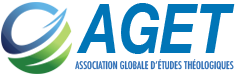 AGET CERTIFICAT AVANCÉ d’EDUCATEUR 
Demande de CertificatSix semaines avant la remise des diplômes, veuillez envoyer ce formulaire, accompagné par les transcriptions associées, à votre Représentatif Régional AGET afin d’obtenir sa vérification.LISTE POUR CERTIFICATS AVANCÉ d’EDUCATEUR
* Veuillez taper chaque nom et vérifier l’orthographie avant sa remise.** Pour l’usage seulement par la Direction**ADVANCE EDUCATORSPaysNom de l’ÉcoleNom du MissionnaireDate de la CérémonieDate de Remise des DiplômesSi elle n’est pas en anglais, l’écrivez comme il doit être sur le certificat.Date de Remise des DiplômesSi elle n’est pas en anglais, l’écrivez comme il doit être sur le certificat.Date de Remise des DiplômesSi elle n’est pas en anglais, l’écrivez comme il doit être sur le certificat.Date de Remise des DiplômesSi elle n’est pas en anglais, l’écrivez comme il doit être sur le certificat.Méthode d’ExpéditionAdresse pour Expédition / Instructions
*si différente que celle utilisée normalement par le missionnaireTéléphone relié à l’Expédition Paquet Courrier Missionnaire FedEx DHL Autre: Reviewed by 
Regional GATS RepReviewed by 
Program DirectorOkay to PrintDate ReceivedDate PrintedDate Mailed